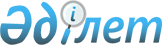 Об установлении тарифных квот на ввоз в 2016 году отдельных видов сельскохозяйственных товаров на таможенную территорию Евразийского экономического союза, а также объемов тарифных квот для ввоза этих товаров на территории государств – членов Евразийского экономического союзаРешение Коллегии Евразийской экономической комиссии от 18 августа 2015 года № 99

      В соответствии со статьями 44 и 45 Договора о Евразийском экономическом союзе от 29 мая 2014 года, приложениями № 6 и 7  к нему и Договором о функционировании Таможенного союза в рамках многосторонней торговой системы от 19 мая 2011 года Коллегия Евразийской экономической комиссии решила:



      1. Установить в отношении отдельных видов сельскохозяйственных товаров, ввозимых в 2016 году на таможенную территорию Евразийского экономического союза, тарифные квоты и объемы тарифных квот для ввоза этих товаров на территории государств – членов Евразийского экономического союза согласно приложению (далее – тарифные квоты).



      2. Установить, что:

      тарифные квоты применяются в отношении ввозимых на таможенную территорию Евразийского экономического союза сельскохозяйственных товаров, помещаемых под таможенную процедуру выпуска для внутреннего потребления, за исключением товаров, происходящих и ввозимых из государств – участников СНГ;

      товары, указанные в пункте 1 настоящего Решения, включаются в единый перечень товаров, к которым применяются меры нетарифного регулирования в торговле с третьими странами, предусмотренный пунктом 4 Протокола о мерах нетарифного регулирования в отношении третьих стран (приложение № 7 к Договору о Евразийском экономическом союзе от 29 мая 2014 года) и публикуемый на официальном сайте Евразийского экономического союза в информационно-телекоммуникационной сети «Интернет».



      3. Российской Федерации обеспечить распределение объемов тарифных квот, установленных настоящим Решением, между третьими странами в соответствии с законодательством Российской Федерации и обязательствами Российской Федерации в рамках Всемирной торговой организации.



      4. Государствам – членам Евразийского экономического союза:

      осуществлять распределение объемов тарифных квот, установленных настоящим Решением, между участниками внешнеторговой деятельности в соответствии со своим законодательством;

      поручить уполномоченным органам исполнительной власти осуществлять выдачу лицензий на ввоз товаров, указанных в пункте 1 настоящего Решения.



      5. Признать утратившим силу раздел 2.27 Единого перечня товаров, к которым применяются запреты или ограничения на ввоз или вывоз государствами – членами Таможенного союза в рамках Евразийского экономического сообщества в торговле с третьими странами, утвержденного Решением Коллегии Евразийской экономической комиссии от 16 августа 2012 г. № 134 «О нормативных правовых актах в области нетарифного регулирования».



      6. Настоящее Решение вступает в силу по истечении 30 календарных дней с даты его официального опубликования.      Председатель Коллегии

      Евразийской экономической комиссии         В. Христенко

ПРИЛОЖЕНИЕ            к Решению Коллегии        

Евразийской экономической комиссии

от 18 августа 2015 г. № 99      Отдельные виды сельскохозяйственных товаров, ввозимые в 2016

   году на таможенную территорию Евразийского экономического

союза, в отношении которых установлены тарифные квоты, и объемы

тарифных квот для ввоза этих товаров на территории государств –

           членов Евразийского экономического союза__________________

*Свиной тримминг может ввозиться как в рамках тарифной квоты, установленной в отношении свиного тримминга, так и в рамках тарифной квоты, установленной в отношении свинины.
					© 2012. РГП на ПХВ «Институт законодательства и правовой информации Республики Казахстан» Министерства юстиции Республики Казахстан
				Наименование товараКод 

ТН ВЭД ЕАЭСОбъем тарифных квот

(тыс. тонн)Объем тарифных квот

(тыс. тонн)Объем тарифных квот

(тыс. тонн)Объем тарифных квот

(тыс. тонн)Наименование товараКод 

ТН ВЭД ЕАЭСРеспублика АрменияРеспублика БеларусьРеспублика КазахстанРоссийская ФедерацияМясо крупного рогатого скота, свежее или охлажденное0201 10 000 1, 0201 20 200 1, 0201 20 300 1, 0201 20 500 1, 0201 20 900 1, 0201 30 000 40,00,021,040,0Мясо крупного рогатого скота, замороженное0202 10 000 1, 0202 20 100 1, 0202 20 300 1, 0202 20 500 1, 0202 20 900 1, 0202 30 100 4, 0202 30 500 4, 0202 30 900 40,00,021,0530,0Свинина свежая, охлажденная или замороженная0203 11 100 1, 0203 11 900 1, 0203 12 110 1, 0203 12 190 1, 0203 12 900 1, 0203 19 110 1, 0203 19 130 1, 0203 19 150 1, 0203 19 550 1, 0203 19 590 1, 0203 19 900 1, 0203 21 100 1, 

0203 21 900 1, 0203 22 110 1, 0203 22 190 1, 0203 22 900 1, 0203 29 110 1, 0203 29 130 1, 0203 29 150 1, 0203 29 550 1, 0203 29 590 1, 0203 29 900 10,020,00,0400,0Свиной тримминг*0203 29 550 2, 0203 29 900 20,020,00,030,0Мясо и пищевые субпродукты домашней птицы, указанной в товарной позиции 0105, свежие, охлажденные или замороженные:замороженные необваленные половины или четвертины тушек кур домашних и замороженные необваленные ножки кур домашних и куски из них0207 14 200 1, 0207 14 600 10,00,0128,0250,0обваленное мясо кур домашних свежее или охлажденное0207 13 100 10,010,012,00,0обваленное мясо кур домашних замороженное0207 14 100 10,010,012,0100,0замороженное обваленное мясо индеек0207 27 100 10,00,912,014,0замороженные необваленные части тушек индеек0207 27 300 1, 0207 27 400 1, 0207 27 600 1, 0207 27 700 10,00,012,014,0мясо и пищевые субпродукты домашней птицы, указанной в товарной позиции 0105, свежие, охлажденные или замороженные, выше не поименованные0207 11 100 1, 0207 11 300 1, 0207 11 900 1, 0207 12 100 1, 0207 12 900 1, 0207 13 200 1, 0207 13 300 1, 0207 13 400 1, 0207 13 500 1, 0207 13 600 1, 0207 13 700 1, 0207 13 910 1, 0207 13 990 1, 0207 14 300 1, 0207 14 400 1, 0207 14 500 1, 0207 14 700 1, 0207 14 910 1, 0207 14 990 1, 0207 24 100 1, 0207 24 900 1, 0207 25 100 1, 0207 25 900 1, 0207 26 100 1, 0207 26 200 1, 0207 26 300 1, 0207 26 400 1, 0207 26 500 1, 0207 26 600 1, 0207 26 700 1, 0207 26 800 1, 0207 26 910 1, 0207 26 990 1, 0207 27 200 1, 0207 27 500 1, 0207 27 800 1, 0207 27 910 1, 0207 27 990 1, 0207 41 200 1, 0207 41 300 1, 0207 41 800 1, 0207 42 300 1, 0207 42 800 1, 0207 43 000 1, 0207 44 100 1, 0207 44 210 1, 0207 44 310 1, 0207 44 410 1, 0207 44 510 1, 0207 44 610 1, 0207 44 710 1, 0207 44 810 1, 0207 44 910 1, 0207 44 990 1, 0207 45 100 1, 0207 45 210 1, 0207 45 310 1, 0207 45 410 1, 0207 45 510 1, 0207 45 610 1, 0207 45 710 1, 0207 45 810 1, 0207 45 930 1, 0207 45 950 1, 0207 45 990 1, 0207 51 100 1, 0207 51 900 1, 0207 52 100 1, 0207 52 900 1, 0207 53 000 1, 0207 54 100 1, 0207 54 210 1, 0207 54 310 1, 0207 54 410 1, 0207 54 510 1, 0207 54 610 1, 0207 54 710 1, 0207 54 810 1, 0207 54 910 1, 0207 54 990 1, 0207 55 100 1, 0207 55 210 1, 0207 55 310 1, 0207 55 410 1, 0207 55 510 1, 0207 55 610 1, 0207 55 710 1, 0207 55 810 1, 0207 55 930 1, 0207 55 950 1, 0207 55 990 1, 0207 60 050 1, 0207 60 100 1, 0207 60 210 1, 0207 60 310 1, 0207 60 410 1, 0207 60 510 1, 0207 60 610 1, 0207 60 810 1, 0207 60 910 1, 0207 60 990 10,00,012,00,0Отдельные виды молочной сыворотки и видоизмененной молочной сыворотки, в порошке, гранулах или в других твердых видах, без добавления сахара или других подслащивающих веществ0404 10 120 1, 0404 10 160 10,00,00,015,0